令和５年度甲種防火管理再講習会現在、特定用途防火対象物（旅館、店舗等）で収容人員が300人以上の建物に選任されている防火管理者の方（５年に１度受講）受講料 一人 1,800円《内訳：テキスト代1,500円、修了証発行代300円》【講習会日程】※受講は諏訪地域内に勤務している方に限らせていただきます。【甲種防火管理再講習会】２時間※注　１）　座席は当日指定いたしますので、受付時間内にご来場ください。　　　２）　受付時に防火管理講習修了証の確認をしますのでご持参ください。　　　３）　講習は国の基準に基づき実施しております。遅刻及び途中退席等された場合は、修了証を付与することができませんのでご注意ください。４）　講習室は一定温度に空調を行いますので、同じ講習室内であっても席によって　　多少の温度差があります。また、暑さ寒さの感覚は個人差がありますので、各自対策を心がけてください。【会場地図】諏訪広域消防本部長野県岡谷市加茂町1-2-6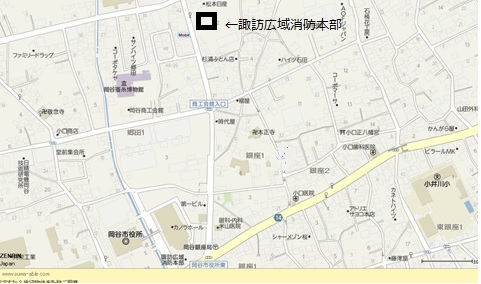 　(松本日産　日産ギャラリー岡谷様　隣) ※ 駐車場に制限があるため公共交通機関又は乗合でのご利用をお願いします。区分開催日、開講時刻会場受付期間甲　種
再講習令和5年12月1日（金曜日）　　　　　（午後1:30開講）諏訪広域消防本部令和5年11月14日（火曜日）～
　　　　 11月17日（金曜日）日程時間講習科目等12/1(金曜日)13:00～13:30受付12/1(金曜日)13:30～13:40開講・案内12/1(金曜日)13:40～14:40防火管理の重要性と最近の法令改正12/1(金曜日)14:40～14:50休憩12/1(金曜日)14:50～15:50火災事例12/1(金曜日)15:50～16:00閉講・修了証交付